NÁRODNÁ RADA SLOVENSKEJ REPUBLIKY	VIII. volebné obdobieČíslo: CRD-139/2023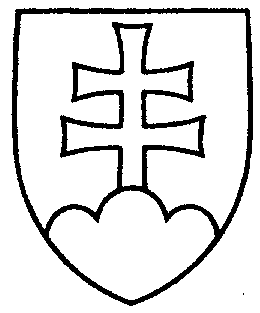 1985UZNESENIENÁRODNEJ RADY SLOVENSKEJ REPUBLIKYz 2. februára 2023k návrhu poslancov Národnej rady Slovenskej republiky Miloša Svrčeka a Jozefa Hlinku na vydanie zákona, ktorým sa dopĺňa zákon Slovenskej národnej rady č. 310/1992 Zb. 
o stavebnom sporení v znení neskorších predpisov (tlač 1401) – prvé čítanie	Národná rada Slovenskej republikyr o z h o d l a,  ž eprerokuje uvedený návrh zákona v druhom čítaní;p r i d e ľ u j etento návrh zákona na prerokovanieÚstavnoprávnemu výboru Národnej rady Slovenskej republiky aVýboru Národnej rady Slovenskej republiky pre financie a rozpočet;u r č u j eako gestorský Výbor Národnej rady Slovenskej republiky pre financie a rozpočet a lehotu na jeho prerokovanie v druhom čítaní vo výbore do 30 dní a v gestorskom výbore do 32 dní odo dňa jeho pridelenia.    Boris  K o l l á r   v. r.    predsedaNárodnej rady Slovenskej republikyOverovatelia:Monika  K a v e c k á   v. r. Eduard  K o č i š   v. r.